RICHMOND RECREATIONSHARK PHOTO FRAMESUPPLIES:-WHITE PAPER-SCISSORS-STAPLES-GLUE-5X7 CHILDS PHOTO-SHADES OF BLUE PAPER-GOOGLY EYES OR MARKER FOR EYES-TEMPLATE DOWNLOAD FROM SITE-PRINTER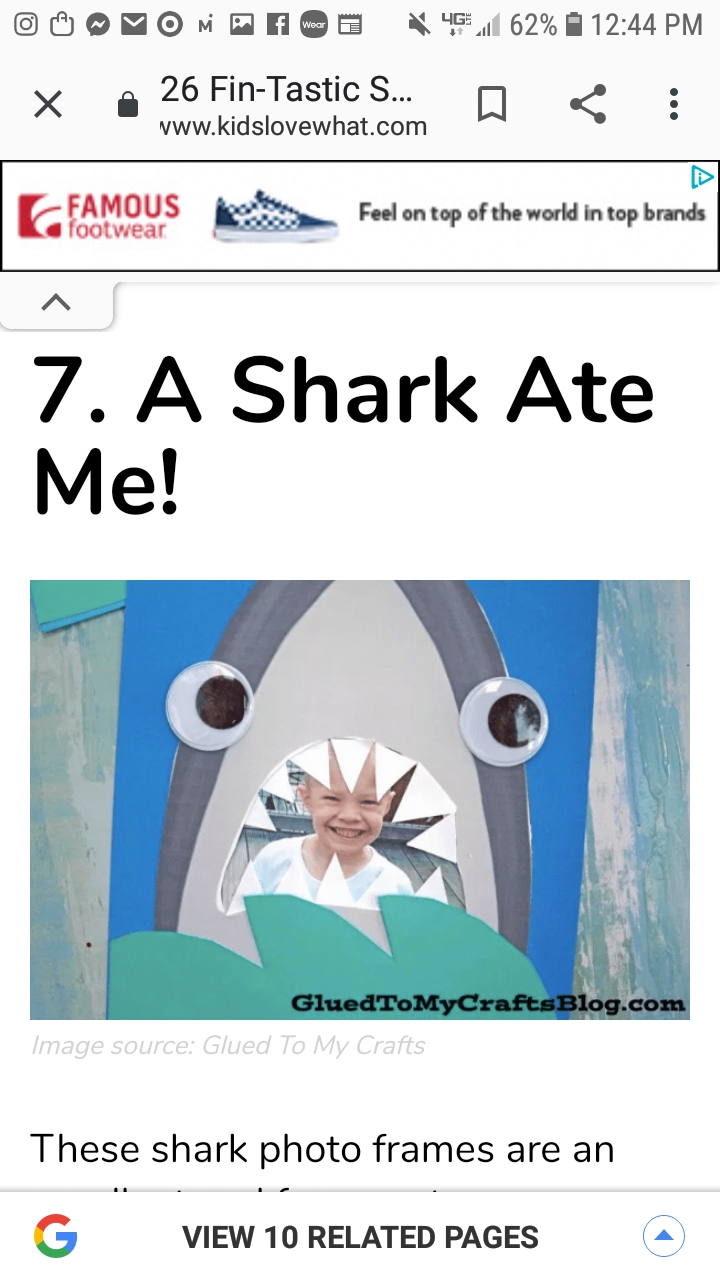 FOR MORE INFO. GO TO:WWW.GLUEDTOMYCRAFTSBLOG.COM